Iron Man Workout to Music 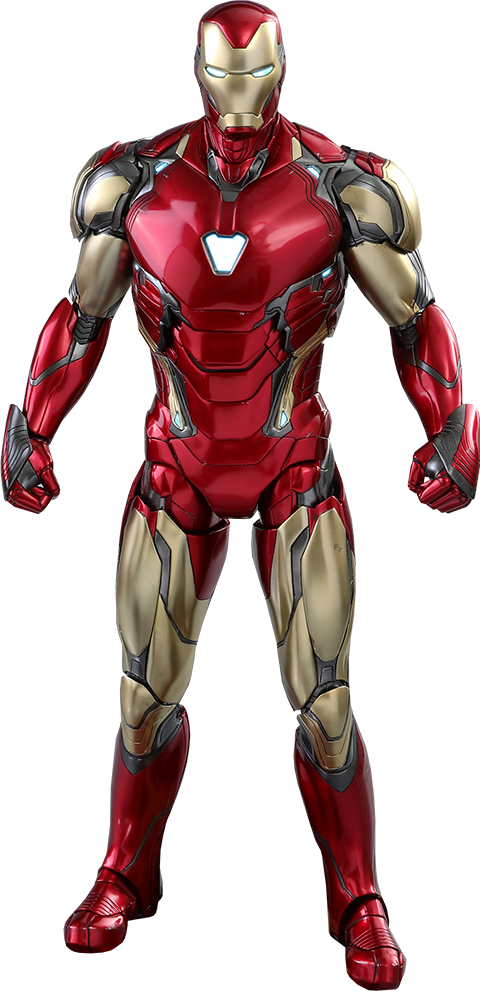 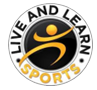 Information: If you are completing this workout with others, please ensure you are 2 m away from each other. Stick on some music and carry out each activity for 45 seconds with 30 seconds rest in between each one. Repeat the routine 2/3 times. Get ready…and off you go!1. Power Skipping                                     2. Repeated Tuck Jumps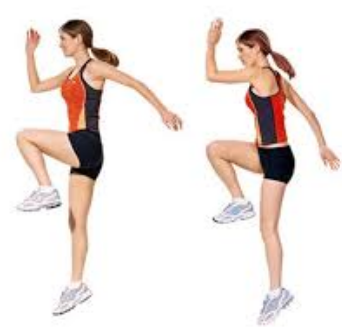 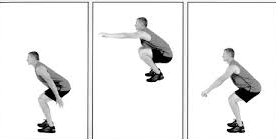 3. Burpees                                                  4. Repeated Pike Jumps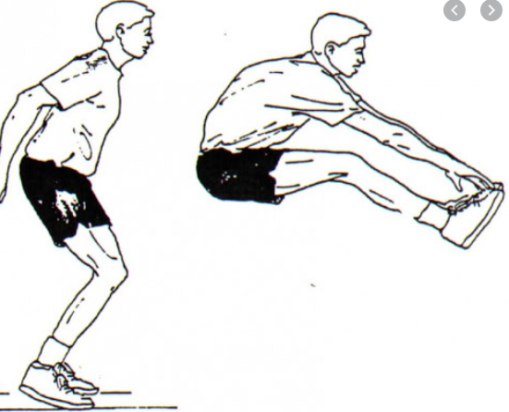 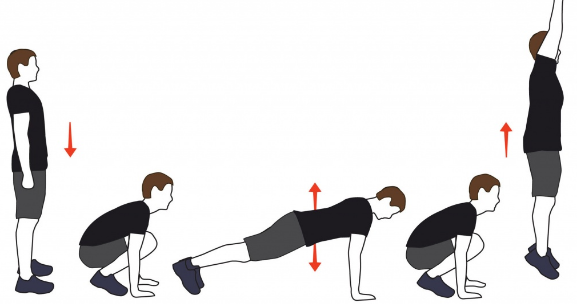 5. Squat Jumps                                            6. Mountain Climbers 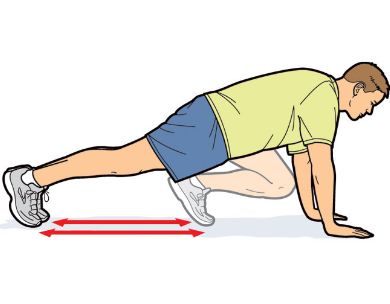 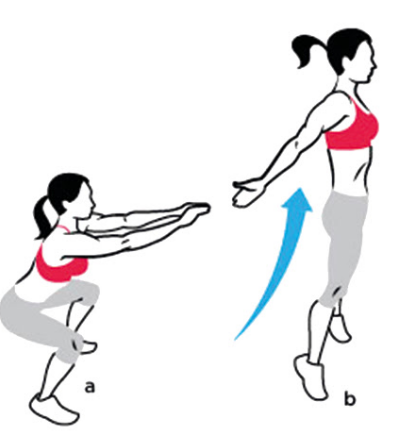 7. Star Jumps                                                 8. Lunge Jumps 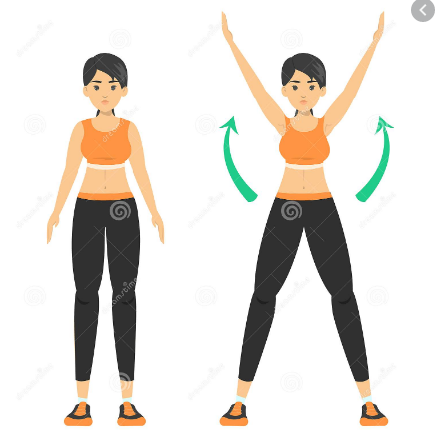 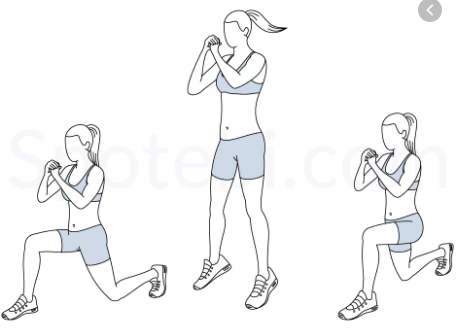 9. Vertical Power Jumps               10. Single Leg Vertical Power Jumps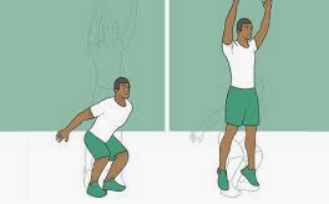 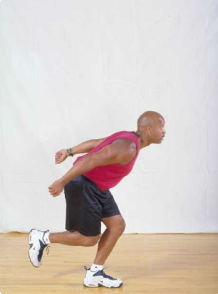 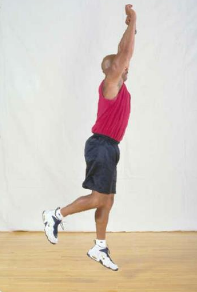 11. Speed Bounce                            12. Plank Hops  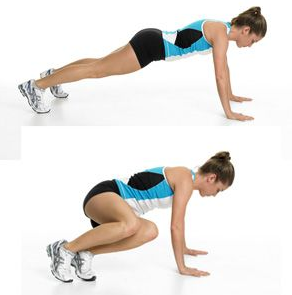 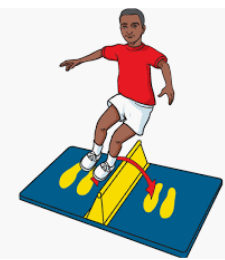 